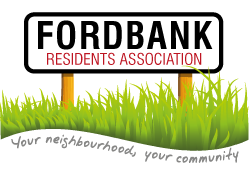 AgendaMinutes of last meeting and matters arising.List of attendees.Please complete by road and please add email addresses where appropriate.Social Events:  Summer Barbeque from Social Secretary (ruth@ruthbradshaw.co.uk)Didsbury Festival from Green Member (john@waterton.name)Invited Guest: David Ellison (cllr.d.ellison@manchester.gov.uk):Local updateUpdate from Treasurer: Milly Taylor (ricmaxtayl@aol.com).Invited Guest: Mickayla Simmons (Mickayla.Simmons@gmp.police.uk)Update on local areaPresentation from Chair http://www.fordbankresidents.org.uk/ :Health UpdateCash Grant Presentation from Secretary http://www.fordbankresidents.org.uk/: Ward Matters UpdateAOB.